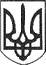 РЕШЕТИЛІВСЬКА МІСЬКА РАДАПОЛТАВСЬКОЇ ОБЛАСТІВИКОНАВЧИЙ КОМІТЕТРІШЕННЯ27 квітня 2023 року                                                                                         № 85Про намір передачі нерухомого майна в оренду Керуючись законами України „Про місцеве самоврядування в Україні”, „Про оренду державного та комунального майна”, Порядком передачі в оренду державного та комунального майна, затвердженим постановою Кабінету Міністрів України від 03.06.2020 № 483, Методикою розрахунку орендної плати за державне майно, затвердженою постановою Кабінету Міністрів України від 28.04.2021 № 630, рішенням третьої позачергової сесії Решетилівської міської ради від 27.01.2021 № 105-3-VІІІ „Про затвердження документів щодо оренди майна Решетилівської міської територіальної громади”, виконавчий комітет Решетилівської міської радиВИРІШИВ:	1. Передати в оренду (за результатами аукціону):1) нежитлові приміщення, кімнати № 23, 24, загальною площею 50,20 кв. м., розташовані за адресою: вул. Освітянська, 6а, с-ще Покровське, Полтавського району, Полтавської області;2) нежитлові приміщення, кімнати № 68, 69, загальною площею 18,2 кв. м., розташовані за адресою: вул. Покровська, 16, м. Решетилівка, Полтавського району, Полтавської області;3) нежитлові приміщення, кімнати № 71, 72, 73, загальною площею 49,5 кв. м., розташовані за адресою: вул. Покровська, 16, м. Решетилівка, Полтавського району.	2. Включити до Переліку першого типу:1) нежитлові приміщення, кімнати № 23, 24, загальною площею 50,20 кв. м., розташовані за адресою: вул. Освітянська, 6а, с-ще Покровське, Полтавського району, Полтавської області;2) нежитлові приміщення, кімнати № 68, 69, загальною площею 18,2 кв. м., розташовані за адресою: вул. Покровська, 16, м. Решетилівка, Полтавського району, Полтавської області;3) нежитлові приміщення, кімнати № 71, 72, 73, загальною площею 49,5 кв. м., розташовані за адресою: вул. Покровська, 16, м. Решетилівка, Полтавського району.	3. При оголошенні аукціонів розмір річної орендної плати встановити на рівні 12 відсотків вартості об’єкта оренди.	4. Відділу з юридичних питань та управління комунальним майном виконавчого комітету міської ради (Колотій Н.Ю.) провести процедуру передачі в оренду.Міський голова		О.А. Дядюнова